In 1 Minute auf den Punkt 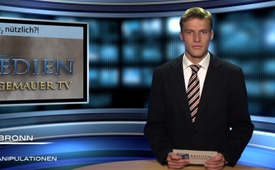 CO2 – nützlich?!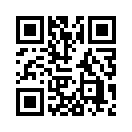 Bezug nehmend auf die Meldung, Österreich hätte die Ziele der Umwelt-Konferenz von Kyoto für 2008–2012 gleich um 70 Millionen Tonnen CO2 verfehlt...Bezug nehmend auf die Meldung, Österreich hätte die Ziele der Umwelt-Konferenz von Kyoto für 2008–2012 gleich um 70 Millionen Tonnen CO2 verfehlt, bringt Dipl. Ing. Walter Lüftl eine ganz andere Frage ins Bewusstsein: Aus 70 Millionen Tonnen CO2 produzieren Pflanzen unter Verbrauch von Wasser und Sonnenenergie 47,85 Millionen Tonnen Stärke, Zellulose, Polysaccharide und viele andere für Mensch und Tier nützliche Stoffe – und zudem 50,95 Millionen Tonnen Sauerstoff! Wäre 
nicht allein dies Grund genug, aus der aktuellen Klimapolitik auszusteigen? 
Mit diesem Gedanken verabschieden wir uns von Ihnen und wünschen Ihnen noch einen angenehmen Abend. Auf Wiedersehen.von mofa.Quellen:Leserbrief österreichische Zeitung „Zeit“ vom 23.1.2014 von 
Dipl. Ing. Walter Lüftl 
http://www.ots.at/presseaussendung/OTS_20140116_OTS0216/allianz-fuer-klimagerechtigkeit-positive-signale-aus-dem-lebensministeriumDas könnte Sie auch interessieren:#1MinuteAufDenPunkt - In 1 Minute auf den Punkt - www.kla.tv/1MinuteAufDenPunktKla.TV – Die anderen Nachrichten ... frei – unabhängig – unzensiert ...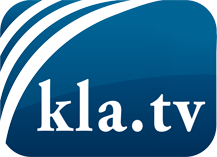 was die Medien nicht verschweigen sollten ...wenig Gehörtes vom Volk, für das Volk ...tägliche News ab 19:45 Uhr auf www.kla.tvDranbleiben lohnt sich!Kostenloses Abonnement mit wöchentlichen News per E-Mail erhalten Sie unter: www.kla.tv/aboSicherheitshinweis:Gegenstimmen werden leider immer weiter zensiert und unterdrückt. Solange wir nicht gemäß den Interessen und Ideologien der Systempresse berichten, müssen wir jederzeit damit rechnen, dass Vorwände gesucht werden, um Kla.TV zu sperren oder zu schaden.Vernetzen Sie sich darum heute noch internetunabhängig!
Klicken Sie hier: www.kla.tv/vernetzungLizenz:    Creative Commons-Lizenz mit Namensnennung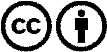 Verbreitung und Wiederaufbereitung ist mit Namensnennung erwünscht! Das Material darf jedoch nicht aus dem Kontext gerissen präsentiert werden. Mit öffentlichen Geldern (GEZ, Serafe, GIS, ...) finanzierte Institutionen ist die Verwendung ohne Rückfrage untersagt. Verstöße können strafrechtlich verfolgt werden.